                                                Entrevistadora (E) Membro da comunidade (C)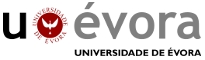 Entrevistadora: Inicialmente para você o que é meio ambiente?Entrevistado C19: Olha professora é um educação...  pra  tirar o lixo das ruas, cuidar tudinho né? 8. Entrevistadora: O que você entende por EA ?      Entrevistado C19: - É eu acho que trata das madeiras, os cuidados com a madeira e o desmatamento.Entrevistadora: O que  você entende por sustentabilidade?  Entrevistado C19: Não ouviu falar isso!Entrevistadora: Como você visualiza o meio ambiente no entorno da escola? Entrevistado C19: O ambiente não é muito bom tem bares e muito barulho...Entrevistadora: De que forma você tem contribuído para manter o meio ambiente em equilíbrio? Entrevistado C19: - O que eu posso fazer né, eu contribuo ajudando na limpeza... nos cuidados...Entrevistadora: Você já participou de ações de EA promovidas pela escola? Entrevistado C19: Não...só quando eu era alunoEntrevistadora: Você já contribuiu com as ações de EA desenvolvidas pela escola? De que forma?Entrevistado 19 Não. Mas nós vamos contribuir doando brinquedos para o Natal e ajudando a Igreja. Entrevistadora: Gostaria de acrescentar alguma informação que não foi devidamente contemplada durante a entrevista? Entrevistado 19: Não tenho professora nada não pra falar.Perfil do entrevistado  C-19Perfil do entrevistado  C-1901 Sexo1( x) Masculino           2(  ) Feminino02Idade1  (  )  Até 29 anos          2   (x) De 30 a 34 anos      3 (  ) De 35 a 39 anos.                                 4  (  )  De 40 a 44 anos.   5   ( ) Acima de 45 anos.03Grau de escolaridade(  ) Ensino F. incompleto ( x ) Ensino F. completo (  ) Ensino Médio incompleto (   ) Ensino Médio completo  (  ) Ensino Superior        (  ) Outros: __________         04Situação Profissional(  ) Desempregado(  ) Autônomo (  ) Funcionário público (  ) Outros: Prestadora de serviços05Tem filhos na escola? (  ) Sim      2 ( x) Não06Tem função definida na comunidade? ( x ) Sim      2 ( ) Não Se sim, qual? __    Club esportivo do bairro